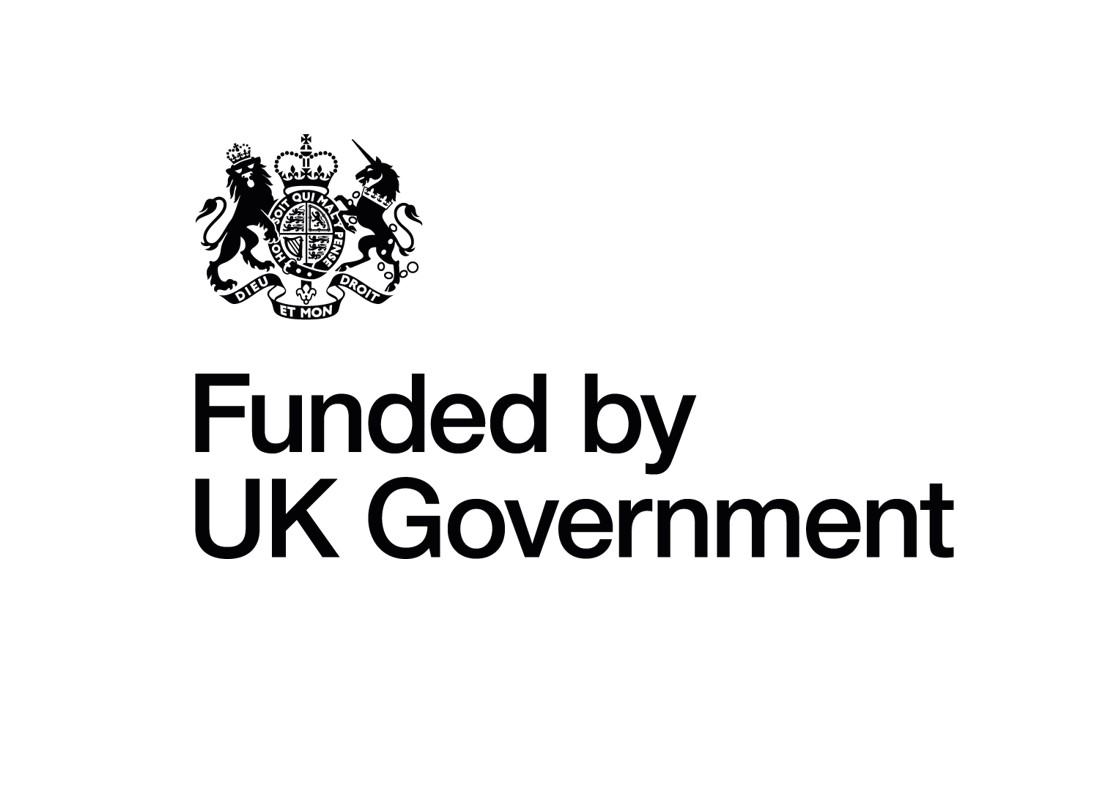 Cycling event delivery including skills and training, bike maintenance and group rides along the Tyne Derwent Way.Gateshead Riverside Partnership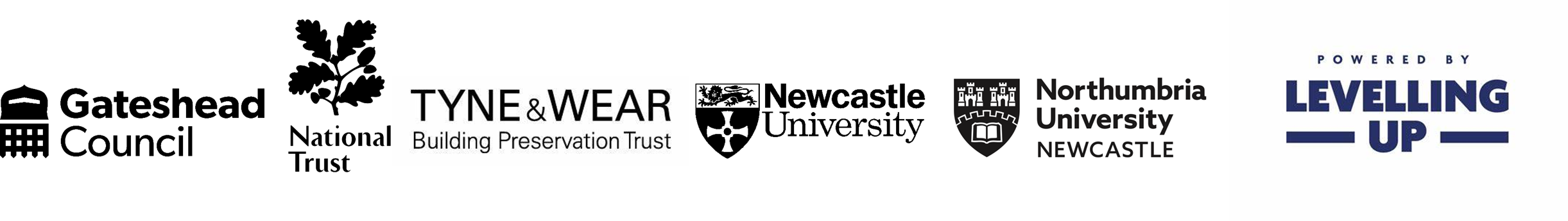 This timetable is indicative only.  The Council reserves the right to change it at its discretion.Terms and ConditionsThe Council is bound by procurement rules, including the Public Contracts Regulations 2015 and internal Contract Procedure Rules and cannot enter into any negotiations on the Quote or the Contract.  In submitting a Quote, a supplier is agreeing to the Council’s terms and conditions (attached as a separate document) to this ITQ.  Any amendments to the Council’s terms and conditions or alternative terms and conditions to the Council’s terms and conditions submitted by a supplier shall not be acceptable or considered by the Council.  To the extent that any part of a Quote is inconsistent with the Council’s terms and conditions then the terms and conditions shall prevail.Any resulting Contract will consist of:The Invitation to Quote; andThe Standard Terms and Conditions for Services (attached as a separate document)The successful Quote documentationThe Contract will be subject to English law and the exclusive jurisdiction of the English Courts. FORM OF QUOTEDear Sir/MadamQuote for the Contract for Cycling event delivery including skills and training, bike maintenance and group rides along the Tyne Derwent Way.I/We the undersigned, Quote and offer to provide the Contract as listed below which is more particularly referred to in the Invitation to Quote supplied to me/us for the purpose of Quoting for the provision of the Contract and upon the terms of the Contract.Attached to this Form of Quote are the following:My/our response to the QuoteThe completed Pricing ScheduleAny other documents necessary for return with the QuoteI/We confirm that I/We can supply the Contract as specified in the Invitation to Quote at a cost as detailed in the Pricing ScheduleI/We confirm that:We accept the Contract as issued with the Invitation to Quote In the event of acceptance of our Quote to execute the Contract [within 15 business days of acceptance (or otherwise agreed by the Council), and in the interim, provide the Contract in accordance with the ContractThe information supplied to you forming part of this Quote is true and accurate in all respects.This Quote will remain valid for 90 days from the date of this Form of Quote.I/We confirm and undertake that if any such information becomes untrue or misleading that I/We shall notify you immediately and update such information as needed.I/We confirm that I/We are authorised to commit the supplier to the Contractual obligations contained in the Invitation to Quote and the Contract.I/We understand that the Council reserves the right to accept or refuse this Quote whether it is the lower, the same, or higher than any other Quote.INVITATION TO QUOTE FORPERIOD: July 2024 – September 2024QUOTATION DETAILSContract Name: Cycling event delivery including skills and training, bike maintenance and group rides along the Tyne Derwent Way.Portal Reference Number: PROCUREMENT TIMETABLEPROCUREMENT TIMETABLEEventDateIssue of Invitation to Quote26/03/2024Deadline for receipt of Quotes19/04/2024Contract Award Date01/05/2024Contract Start Date01/05/2024SPECIFICATIONIntroductionThe Tyne Derwent Way is a 9-mile green corridor running from St Mary’s Heritage Centre to Gibside, National Trust, along cycle route 14. It will launch publicly on 11th April.The project is being delivered by Gateshead Riverside Partnership: Gateshead Council (lead partner)National TrustTyne and Wear Building Preservation TrustNewcastle UniversityNorthumbria UniversityThe partnership has secured funding from UK SPF, including funding to deliver a range of cycling activities during 2024. We are looking for a supplier who can plan and deliver these activities. The Tyne Derwent Way route: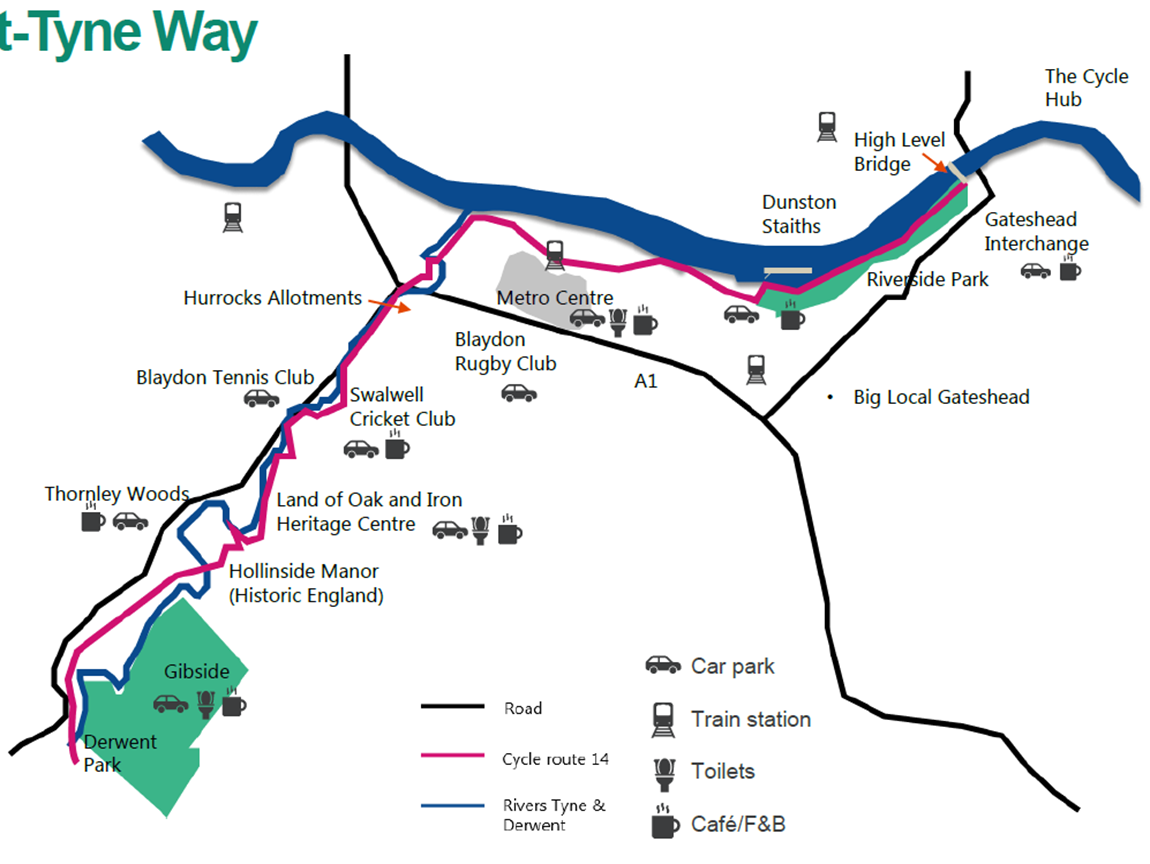 Cycling eventsWe would like to appoint a supplier who can run seven cycle events at different locations along the Tyne Derwent Way (a map of the Tyne Derwent Way is attached for reference) on seven different days throughout the summer holidays. Each of the seven events should include:Bike maintenance classes teaching bike maintenance skillsDr Bike/ similar bike maintenance session offering a bike ‘MOT’A group cycle along some or all of the Tyne Derwent WayLessons for children to learn to ride at about a Bikeability Level 1A fleet of bikes appropriate for these activitiesA booking system for these events The events would take place at locations that could be decided upon with the appointed supplier, but could include the following locations:Rose Street Hub, where Big Local Gateshead meet – by Eslington Primary SchoolCommunity centre sports halls along the Tyne Derwent Way Swalwell Visitor’s Centre car park Land of Oak and Iron – somewhere around the heritage centre, perhaps the car park or the overflow car parkSt Mary’s heritage centre car park.We would like these to take place weekly throughout the summer holidays (19th July 2024 – 2nd September 2024). We would like at least one of these events to include provision for Disabled people to join the activities including the group cycle and the learn to ride lesson, with appropriate bikes in the fleet provided. All of these sessions should be accessible to neurodivergent participants and cater to their access needs. PurposeThe purpose of these events is to provide cycling opportunities for local communities along the Tyne Derwent Way, and to improve use and knowledge of the Tyne Derwent Way as an active cycle route. We also want to test different locations along The Way for cycling, with the potential of -creating a cycle hub in future. AudienceThe primary audience for this activity will be local residents, with a different focus for the different elements of provision:Families with small children for the learn to ride lessonsFamilies with older children for the group cyclesAll including adults for the bike maintenance classes and Dr BikeWe do not require any delivery of Bikeability training, but the supplier must have an awareness of Bikeabilty training up to level 3.Cycle activities must be fully planned to suit the needs of the group and offer participants the opportunity to explore the Tyne Derwent Way area by bike to allow them to develop an understanding of travel by bike. We do not expect rides to require transport to another location. The group cycles will be publicly advertised and promoted through our stakeholders. The details of the ride should be cemented once it is clear who has signed up and what their capabilities are. The supplier must be able to Provide appropriately qualified and experience staff to plan and deliver cycle skills and trainingSupply bikes in a range of ages to ensure lack of access to a bike is not a barrier to participationEvidence of experience in delivering a similar type of activities.Ensure all sessions are inclusive to meet the groups needs and requirements, with at least one event delivered with special attention to Disabled cyclists. Community engagement As part of the Tyne Derwent Way delivery, we require support to deliver community engagement events to collate feedback from participants about the support they feel is needed to cycle more. The supplier will be required to engage with project participants effectively and collect qualitative feedback on cycling.We are also working with Teams Wheelers, a cycle group that runs from Big Local Gateshead in Teams. The supplier will be asked to meet with this group to engage with them about the cycle events and whether one could take place on their premises, with members of the group taking part.Bike maintenanceLack of understanding of basic bike maintenance and repair has been identified as a barrier to cycling. We therefore require the supplier to be able to deliver bike maintenance activities in a wide range of settings to provide basic repairs to bikes and advice to participants on how to keep active by bike. The supplier will be required to:book events using provided contact details – booking will be for the Learn to Ride events and the group cycles.provide suitably qualified staff and evidence of experience of planning and delivering similar activities at a range of settingsmonitor all events using pre agreed data collection (including participant counts, user surveys and feedback collection)We welcome any effort by the supplier to utilise low carbon transport when delivering these activities. Delivery Requirements The provider must be able toUndertake all bookings and liaison including obtaining consent where required; the Gateshead Riverside Partnership will provide key contacts to support activity bookingPlan activities which fulfil the requirements of the brief	Monitor activities and provide reports as per agreed timescalesProvide suitably skilled and qualified staff to deliver the activities. Evidence of qualifications and experience should be included in the response to this briefOffer an alternative activity in the event of poor weather where a session may be cancelled (e.g. a puncture repair session or the learn to ride session in a sports hall) Begin delivery from July 2024Provide bikes and helmets for participants to ensure that all participants can participate regardless of whether they own a bikeTransport any equipment to/from/between activitiesAgree to undertake all provided monitoring and evaluation, details to be supplied upon award of workHave an awareness of National Standard Bikeability training We will support the appointed supplier to engage appropriate sites for activities, including provision of contacts and introductory meetings.MonitoringThe provider will be required to collect monitoring and evaluation data throughout delivery, including but not limited to;Number of sessions deliveredNumber of participantsParticipant informationPre and post activity questionnaires.The supplier will be required to ensure any data collected at an activity is entered on to the relevant system (Microsoft forms, Excel or other survey tool). Full details will be provided upon award. The monitoring of this and associated projects is still being finalised and will be shared with the supplier upon award of contract. Budget and outputsA maximum budget of £9,000 is available for this project. A project plan to define the outputs will be developed with the appointed supplier.For the purpose of responding to this request, please provide a quote based on the scenario below. The total cost for the scenario will be used for scoring. Please use the table provided to itemise the cost breakdown. A programme of activity comprising of the following activities:7 cycle events each lasting a day. We would like these events to be distributed evenly throughout the Gateshead school holidays, which are: 19 July - 2 Sept 2024. These could be split into half day sessions if that was organisationally better.EVALUATION CRITERIA AND METHODOLOGYEVALUATION CRITERIA AND METHODOLOGYEvaluation Criteria Evaluation Criteria QualityThe Council will evaluate quotations to determine the quality of the bids with relation to:80% Overall WeightingProviders are required to submit their proposed Methodology for delivering the requirements of the contract as detailed in the SpecificationResponses to this question should be no longer than 500 words.Please provide details within Section A below40% weightingProviders must provide details of their experience of delivering services similar in nature to those required under this contract, i.e. delivery of cycle activities with children and adultsResponses to this question should be no longer than 500 words.Please provide details within Section B below40% weightingPriceThe Council will evaluate Quotes as to financial acceptability including:Providers must complete the provided table detailing costs for the scenario provided.All prices shall be stated in pounds sterling and exclusive of VAT.Providers must also indicate all other costs that will be associated with the contract e.g. rates, expenses etc.  No claim for additional payment will be considered for items that have not been specified.Providers are required to hold your pricing structure for the term of the contract.20% weightingAn evaluation panel made up of the Tyne Derwent Way team and Gateshead Council Officers will carry out the evaluation of Quotes in accordance with the criteria set out above.The Council, as lead partner does not undertake to accept the lowest or any Quote and reserves the right to accept the whole or any part of any Quote submitted.The Council reserves the right to seek clarification from any supplier during the evaluation period.  This may be in writing or by means of a clarification meeting.  This is to help the Council in its consideration of their Quotes.The Council will not be liable for any additional charges that were omitted from the Quote.An evaluation panel made up of the Tyne Derwent Way team and Gateshead Council Officers will carry out the evaluation of Quotes in accordance with the criteria set out above.The Council, as lead partner does not undertake to accept the lowest or any Quote and reserves the right to accept the whole or any part of any Quote submitted.The Council reserves the right to seek clarification from any supplier during the evaluation period.  This may be in writing or by means of a clarification meeting.  This is to help the Council in its consideration of their Quotes.The Council will not be liable for any additional charges that were omitted from the Quote.Evaluation Methodology  Evaluation Methodology:Evaluation Methodology  Evaluation Methodology:Evaluation Methodology  Evaluation Methodology:PASS / FAILPASS / FAILPASS = Yes, meets requirements/confirms compliance FAIL = No, does not meet requirements/does not confirm compliance etcPriceThe total cost will be evaluated by taking the lowest price submitted, dividing it by your total tendered price and then multiplying it by the weighting;=(Lowest price/Tendered price) * WeightingThe total cost will be evaluated by taking the lowest price submitted, dividing it by your total tendered price and then multiplying it by the weighting;=(Lowest price/Tendered price) * WeightingRESPONSE TO INVITATION TO QUOTETo be completed and submitted by ProviderRESPONSE TO INVITATION TO QUOTETo be completed and submitted by ProviderProject Name:      Cycling event delivery including skills and training, bike maintenance and group rides along the Tyne Derwent Way.Date:Reference Number: Project Name:      Cycling event delivery including skills and training, bike maintenance and group rides along the Tyne Derwent Way.Date:Reference Number: From:    Name of Provider              Address of ProviderFrom:    Name of Provider              Address of ProviderProposal – Section A - MethodologyProviders to submit specific details that are required in the response:Proposal – Section A - MethodologyProviders to submit specific details that are required in the response:Proposal – Section B - ExperienceProviders to submit specific details that are required in the response:Proposal – Section B - ExperienceProviders to submit specific details that are required in the response:Proposal – Section C - TimescalesProviders to submit specific details that are required in the response:Proposal – Section C - TimescalesProviders to submit specific details that are required in the response:Price ProposalCost breakdownPrice ProposalCost breakdownPlease state settlement termsPlease provide details of any additional discount for early payment of invoicesPlease confirm you agree to the 12-month fixed price periodPlease confirm that no minimum order value will be applied Signed ByName(s)PositionFor and on Behalf of [Insert Organisation Name]Name(s)PositionFor and on Behalf of [Insert Organisation Name]